                                                            Поделка  «Цветок для мамы»Техника выполнения поделки - квиллингВозраст детей, с которыми можно изготовить данную поделку  - старший дошкольный возраст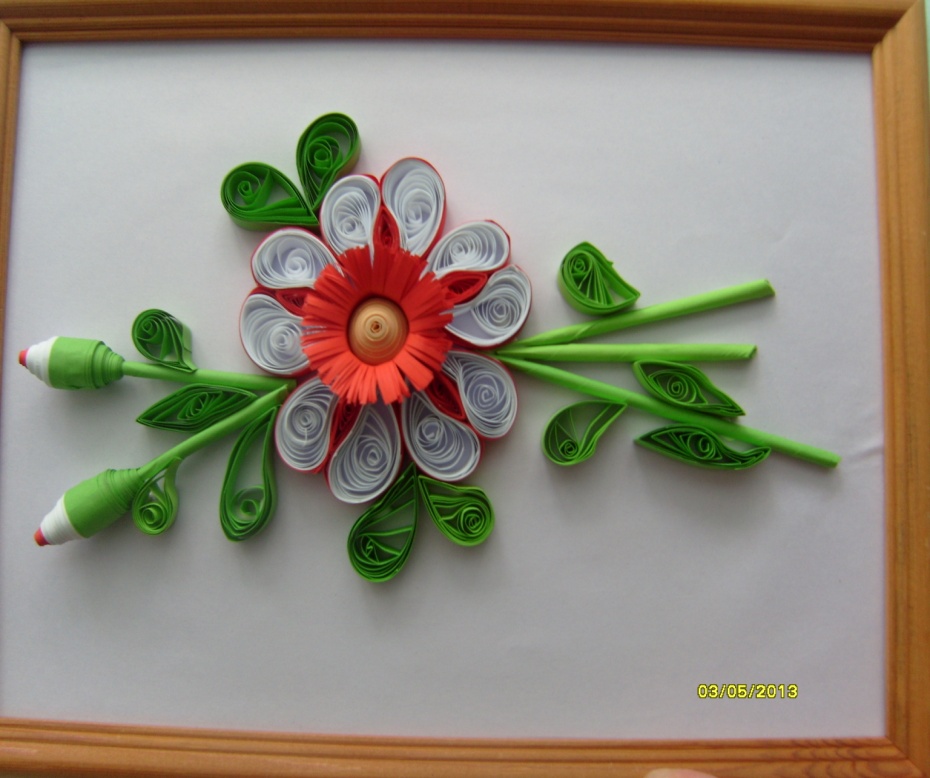 «Цветок для мамы»Автор: Саинская Мария Петровна, воспитатель МКОУ для детей – сироти детей, оставшихся без попечения родителей, дошкольноговозраста «Детский дом №1 «Родник».Местонахождение автора: Кемеровская область, Таштагольский район, п. Спасск.Материал, необходимое оборудование и его количество: цветная офисная бумага: красная, оранжевая, зеленая и белая, ножницы, клей «ПВА», лист плотного картона (для основы композиции)«Цветок для мамы»Для создания композиции вам понадобится цветная офисная бумага: красная, оранжевая, зеленая и белая, ножницы, клей «ПВА», лист плотного картона (для основы композиции)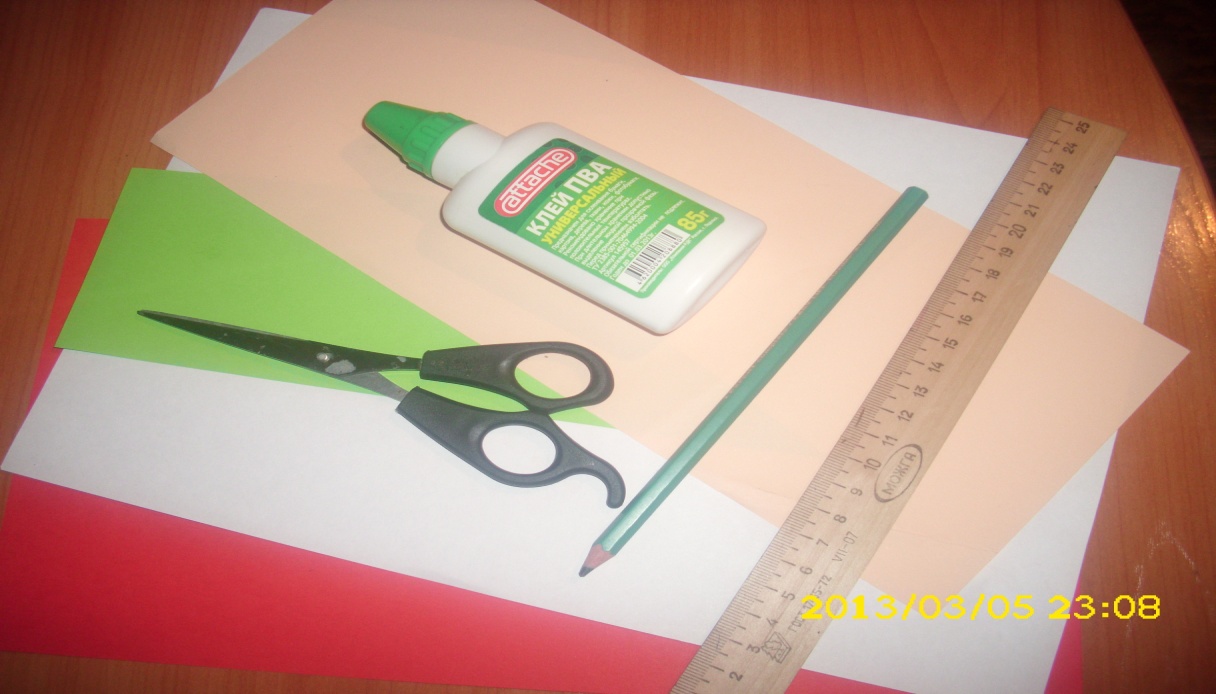 Перед началом работы нужно нарезать бумагу полосками (ширина 7мм.)Подготовка деталей: Склеить полоски вместе(1 красную и 3 белые). Из полученной полоски выполнить базовый ролл, так чтобы красная полоска была с наружной стороны. Затем  распустите ролл  до нужного вам размера. Из полученной спирали выполняем элемент «лист». Таких деталей нужно сделать 10 штук.Из одной красной полоски делаем ролл, для выполнения элемента «глаз» Таких деталей понадобится 5.Склеиваем два элемента «лист», а между ними располагаем элемент «глаз».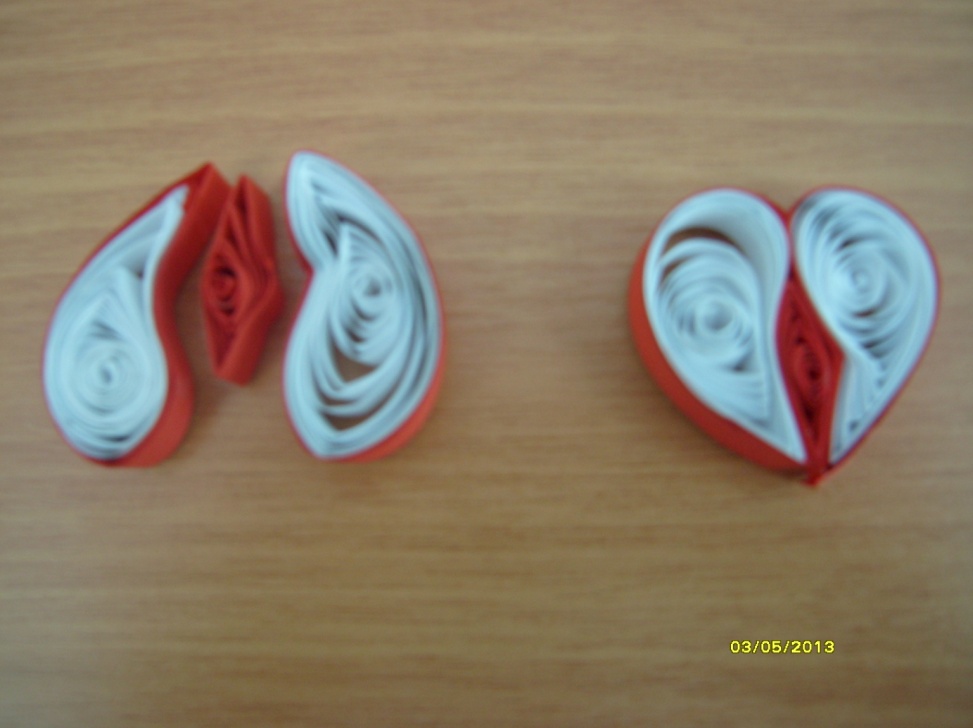 Сделайте базовый ролл из 4 оранжевых полосок и  вытяните объем в форме конуса. По краю конуса приклейте бахрому, сделанную из красной бумаги. Это серединка цветка.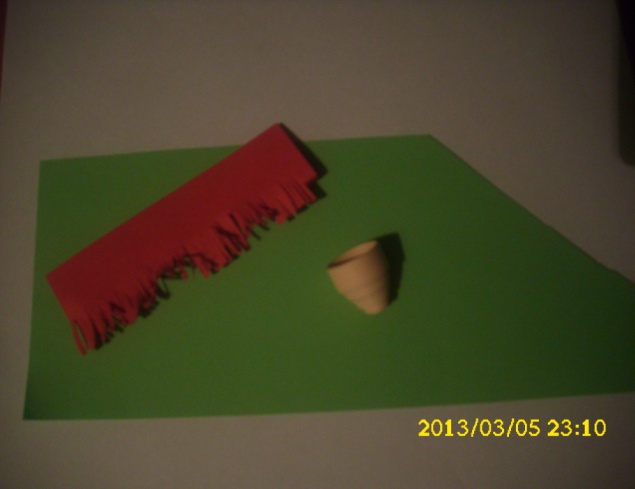 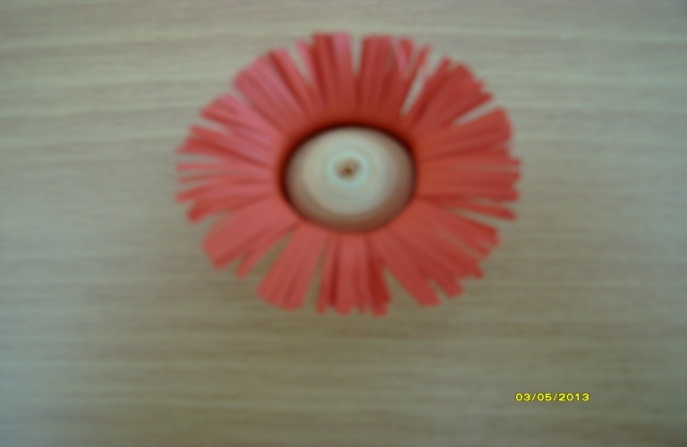 Для  элемента «лист» нам потребуется сделать  базовый ролл из 2 полосок зеленой бумаги.Стебельки  - зеленая бумага, скрученная в трубочку.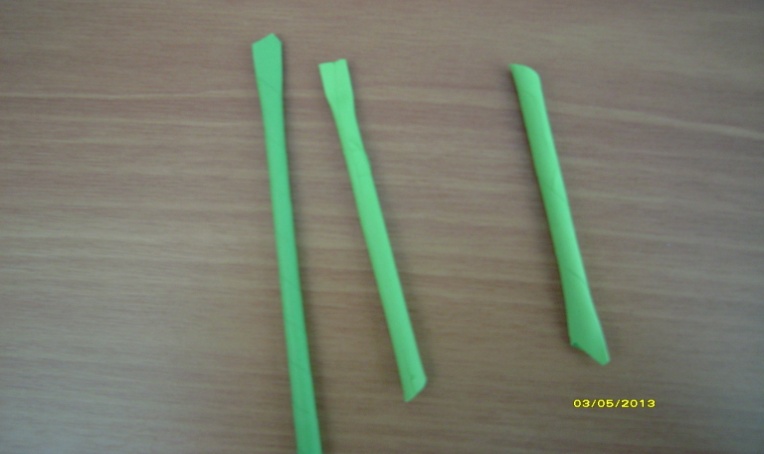 Для следующего шага нам понадобится сделать базовый ролл из половины красной полоски и 4 белых. Это будет бутон цветка.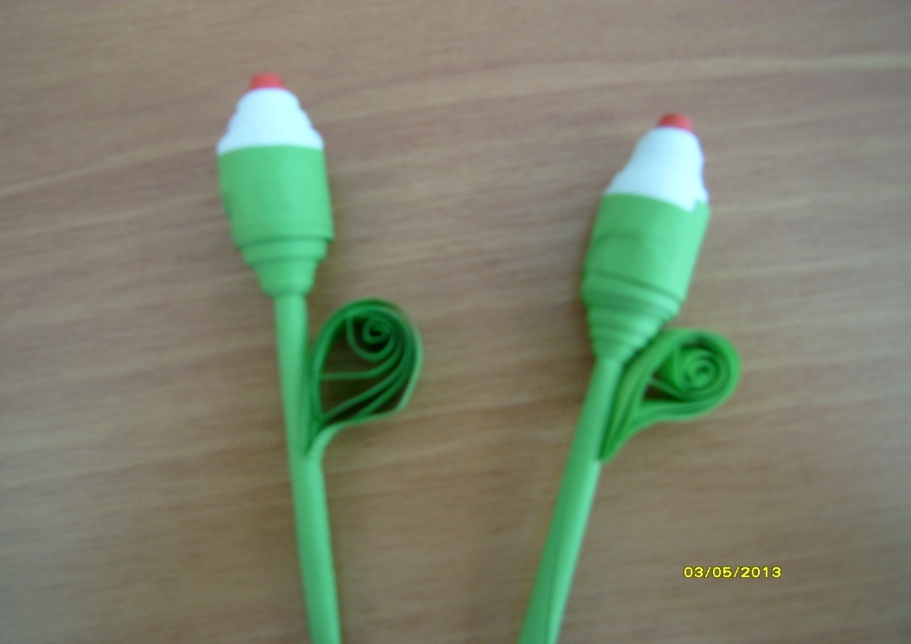 Все детали соберите в композицию и склейте. Для  основы нашей композиции возьмите плотный картон. Когда клей высохнет, вставьте свою композицию в рамку. Оригинальный подарок готов.